御前崎でｙｏｇａ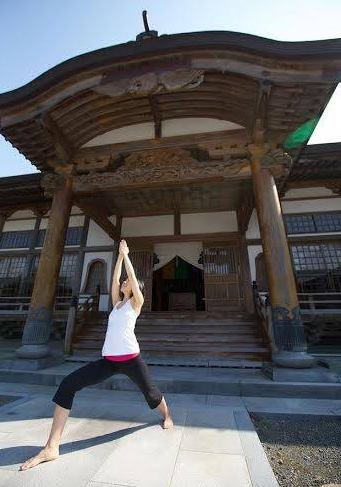 	2月15日（日）　　　　　　　9：00～10：00開催　　　　　　　　　　　場　所　：　御前崎渚の交番　　　　　　　　　　　　　　　参加費　：　1人1000円（又はクーポン利用）　　　　　　　　　　　　　　　申込み　：　御前崎渚の交番にて電話受付　　　　　　　　　　　　　　　　講　師　：　Ａｙａｋｏ（あやこ）　　　　　　　　　　　　　　　　　　　　　　http://profile.ameba.jp/ayakoyoga/お問い合わせ　　御前崎渚の交番　ＴＥＬ：（0548）23-9927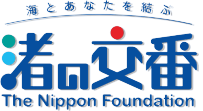 　　　　　　　　　　　　　　　　　　　　　　ＦＡＸ：（0548）23-9937　　　　　　　　　　　　　　　　　　　　　　ＵＲＬ：http://omaezaki-ｎａｇｉｓａ-ｋｏｂａｎ.ｃｏｍ／